Информация о результатах мониторинга по профилактике  межнациональных и межконфессиональных конфликтов за июнь 2020 года(постановление Администрации Заветинского района от 28.03.2017 №139)«Савдянское сельское поселение» Глава АдминистрацииСавдянского сельского поселения 					В.В. Ситников Приложение 1ПРОТОКОЛзаседания Совета землячеств при Администрации Савдянского сельского поселения23.06.2020 								                            х.СавдяПОВЕСТКА ДНЯ:О мерах по обеспечению общественной безопасности, выявлению и предотвращению угроз совершения террористических актов в период подготовки и проведения «Общероссийского голосования по вопросу одобрения изменений в конституцию Российской Федерации». СЛУШАЛИ: В.В.Ситников – председатель Совета землячеств. Он рассказал о важности события, о необходимости сосредоточения всех сил, имеющихся на территории сельского поселения в целях организации без инцидентного проведения «Общероссийского голосования по вопросу одобрения изменений в конституцию Российской Федерации», организовать дежурство членов общественных формирований, направить нашу деятельность на не допущение преступных проявлений на межнациональной, религиозной почве. РЕШИЛИ:Информацию В.В.Ситникова принять к сведению.Рекомендовать:2.1. УУП ОП (дислокация  с.Заветное) МО МВД России «Ремонтненский» (Золотухин В.А.) в период времени с 25.06.2020 по 02.07.2020:реализовать комплекс мероприятий, направленных на выявление и пресечение деятельности лиц, возможно причастных к подготовке террористических актов, а также недопущение групповых нарушений общественного порядка.2.2. Старшему инспектору по вопросам спорта и делам молодежи (З.И.Саидова) совместно с УУП ОП (дислокация  с.Заветное) МО МВД России «Ремонтненский» (В.А.Золотухин): организовать комплексное обследование места проведения общероссийского голосования на предмет антитеррористической защищенности и безопасности, наличию средств связи и экстренного вызова сотрудников полиции, с определением порядка парковки транспортных средств в окружении места проведения общероссийского голосования;провести разъяснительную работу среди населения о  необходимости соблюдения бдительности  и действиях при обнаружении взрывных устройств и подозрительных предметов, путем размещения  информации на сайтах администраций и местах массового пребывания населения;предусмотреть выделение на обеспечение общественной безопасности в период общероссийского голосования  дополнительных сил казачества, добровольных пожарных и народных дружин.2.3. Командиру добровольной народной дружины поселения:подготовить график дежурств добровольных народных дружинников и в срок до 24.06.2020 направить УУП  ОП (в с.Заветное) МО МВД России «Ремонтненский» (В.А.Золотухин).Председатель Совета землячеств                                               В.В.СитниковСекретарь Совета землячеств                                                     З.И.Саидова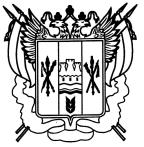 АдминистрацияСавдянского сельского                                          поселенияЗаветинского  районаРостовской областих. Савдя  ул. Центральная. д. 13.347442 телефон 26-4-22От 27.06.2020   № 72.20/Главе Администрации Заветинского районаЮ.Г. Величко№ п/пИнформационные материалыи показатели мониторингаРезультат мониторинга по показателю1Количество выявленных потенциально конфликтных ситуаций и конфликтов в сфере межрелигиозных и государственно-конфессиональных отношенийза июнь 2020 года конфликтных ситуаций и конфликтов в сфере межрелигиозных и государственно-конфессиональных отношений не выявлено2Количество зарегистрированных и действующих на территории сельскогопоселения  некоммерческих организаций, созданных по национальному признакудействующих на территории сельскогопоселения  некоммерческих организаций, созданных по национальному признаку не зарегистрировано 3Количество проведённых мероприятий по выявлению фактов нарушения миграционного законодательствав июне 2020 года мероприятий по выявлению фактов нарушения миграционного законодательства на территории Савдянского сельского поселения не проводилось4Количество выявленных нарушений миграционного законодательствафактов нарушений миграционного законодательства на территории Савдянского сельского поселения в июне 2020 года не выявлено5Количество мест компактного проживания иностранных граждан и лиц без гражданства (указать места проживания, количество, национальность)на территории Савдянского сельского поселения отсутствуют места компактного проживания иностранных граждан и лиц без гражданства6Количество поступивших в администрацию поселения запросов на проведение публичных мероприятий07Количество согласованных публичных мероприятий08Количество несогласованных публичных мероприятий09Количество состоявшихся согласованных (несогласованных) публичных мероприятий010Количество участников состоявшихся публичных мероприятий (по каждому мероприятию)011Иные публичные мероприятия, в том числе культурно-массовые и спортивные мероприятия, проводимые на территории поселения (перечислить)012Количество выявленных в ходе проведения публичных мероприятий проявлений с признаками экстремизма013Профилактические мероприятия, проводимые в целях предупреждения проявлений экстремизма, в том числе информационно-пропагандистское сопровождение деятельности по профилактике экстремизма (наименование, дата, место проведения, количество участников)В июне  2020  года мероприятий, проводимых  в целях предупреждения проявлений экстремизма на территории Савдянского сельского поселений не проводилось14Наличие и издание правовых актов поселений и планов мероприятий, направленных на профилактику экстремистских проявлений на религиозной почве (наименование и реквизиты)план работы малого совета национальностей Савдянского сельского поселения на июнь 202015Деятельность советов, комиссий по межнациональным, межэтническим отношениям (дата заседания, количество участников, рассматриваемые вопросы, принятые решения)ПРОТОКОЛзаседания Совета землячеств при Администрации Савдянского сельского поселения23.06.2020 				 х.СавдяО мерах по обеспечению общественной безопасности, выявлению и предотвращению угроз совершения террористических актов в период подготовки и проведения «Общероссийского голосования по вопросу одобрения изменений в конституцию Российской Федерации». (Приложение 1)16Информация о проведённых сходах граждан (дата и место проведения, количество участников, кто проводил, поднимаемые вопросы)в июне 2020 года  на территории Савдянского сельского поселения  сходов  граждан не проводилось17Информация о фактах уничтожения посевов при несанкционированном выпасе скотафактов уничтожения посевов при несанкционированном выпасе скота в июне 2020 года  выявлено: 118Этнический состав добровольной народной дружинырусские, чеченское землячество. 8 человек Председатель Совета(председательствующий):     В.В.СитниковСекретарь Совета:     З.И.СаидоваПрисутствовали:Приглашенные:Члены Совета землячеств при Администрации          Савдянского сельского поселения:Моргунова Е.П. – директор МБУК «Савдянский  СДК»;Славгородская Ю.В. – Директор МБОУ «Савдянской СОШ»Ибиев Д.З. -  член землячестваЗолотухин – УУП  ОП(с. Заветное) МО МВД РФ «Ремонтненский», капитан полиции.Емцева Е.Н.  – председатель УИК №626